ACCUEIL AU CENTRE ADOS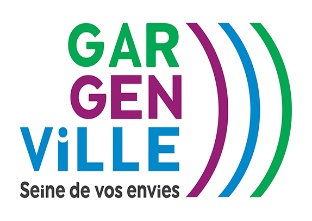 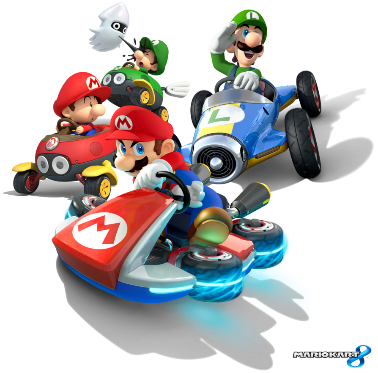 5 Avenue Victor Hugo78440 GARGENVILLETél. Fax : 01 30 42 73 41 / 06 32 88 53 43Courriel : centreados@ville-gargenville.frPROGRAMME DES MERCR’ANIM D’AVRIL à JUILLET 202414H – 18H AU CENTRE ADOS (OUVERT AUX CM2)Programme des Mercr’Anim d’Avril à Juillet (cocher la case correspondante)Le mercredi hors vacances scolaires de 14h à 18hAu Centre Ados, 5 avenue Victor Hugo (Face à la maison de retraite)Service de minibus mis en placeDépart 1 : 13h45 Accueil de loisirs 6-10 puis Collège Albert CamusDépart 2 : 13h50 Mairie de Gargenville Sinon 14h au Centre AdosRetour : 17h30 – 18h Collège / Accueil de loisirs 3-10 ou directement au Centre AdosFICHE D’INSCRIPTIONNOM …………………………………………………………………….PRENOM………………………………………………………………..DATE DE NAISSANCE………………………………………………ADRESSE…………………………………………………………………….………………………………………………………………………………..MAIL OBLIGATOIRE : ……………………………………………..@...................................TELEPHONE………………………………………………………………..Fiche Sanitaire :      Passeport :          Quotient Familial :      Bus aller : 13h45 collège :        Bus retour : 								         Ou : 13h50 mairie : PROGRAMME DES MERCR’ANIM D’AVRIL à JUILLET 2024 14H – 18H AU CENTRE ADOS (OUVERT AUX CM2)Késako ? Ouvert aux CM2 / Collégiens et lycéens le Mercr’anim permet aux enfants et aux jeunes de se retrouver le mercredi après-midi de 14h à 18h au centre ados et ainsi de profiter de la structure, du parc, de l’espace cinéma, retro-gaming, Babyfoot et billard et des activités, créant une passerelle entre les tranches d’âges de l’école primaire (CM2) et du collège.Les jeunes peuvent venir et rester le temps qu’ils le souhaitent (idéal pour celles et ceux qui pratiquent des activités sportives ou artistiques le mercredi après-midi)Le mercredi hors vacances scolaires de 14h à 18hAu Centre Ados, 5 avenue Victor Hugo (Face à la maison de retraite)Service de minibus est mis en place Départ 1 : 13h45 Accueil de loisirs 6-10 puis Collège Albert CamusDépart 2 : 13h50 Mairie de Gargenville(Ou 14h directement au Centre Ados)Retour : 17h30 – 18h Collège / Accueil de loisirs 3-10 ou directement au Centre AdosA noter que les CM2 peuvent être pris en charge par l’accueil de loisirs 3-10 dès le matin (voir modalités d’inscription sur place), ou peuvent uniquement participer au Mercr’anim du centre ados l’après-midi (en s’acquittant du passeport d’animation jeunes)CONDITIONS D’INSCRIPTIONSOuvert aux élèves du CM2 et collégiens et lycéens jusqu’à 17 ans inclus.DOCUMENTS A FOURNIR :Une fiche sanitaire (à votre disposition au centre ados ou en Mairie).Une fiche d’inscription (document ci-joint).Déclaration d’impôts 2023 sur revenus 2022 (pour le calcul de votre Quotient Familial).Attestation de paiement CAFLE PAIEMENT DES ACTIVITES :Adhésion annuelle de septembre 2023 à juin 2024Grâce à cette adhésion obligatoire, le jeune peut participer à toutes les activités organisées proposées dans le cadre des Mercr’anim,et Vendr’anim. Celle-ci est valable de septembre au dernier mercredi précédent les vacances d’été (juin/juillet).(Exemple : Si vous prenez l’adhésion le mercredi 06 septembre 2023, elle sera valable jusqu’au 3 juillet 2024).Voir tableau Tarifs passeport ci-dessousUne préinscription sur les activités est obligatoire pour une question de gestion et d’organisation.LES ACTIVITES :Le programme des activités se trouve au verso de ce document. Il est donné à titre indicatif et est susceptible d’être modifié sans préavis en fonction des conditions météorologiques, et projets d’animation développés.Tarifs du passeport annuelRenseignements et inscriptions : centreados@ville-gargenville.frMercredi 24/04Mario Party (Création Centre Ados)Mercredi 15/05Tournoi 2 VS 2Mercredi 22/05Atelier cuisineMercredi 29/05Tournoi Mario Kart (Switch)Mercredi 05/06Viens créer ton jeuMercredi 12/06Badminton partyMercredi 19/06Paper CraftMercredi 26/06Multi-jeux en boisMercredi 03/07Tournoi de handballAInférieur ou égal à 4 262.00 €- 30 %44.80 €Bde 4 262.01 € à 8 524.00 €- 20 %51.20 €Cde 8 524.01 € à 12 786.00 €- 10 %57.60 €Dde 12 786.01 € à 17 048.00 €-64.00 €Ede 17 048.01 € à 21 310.00 €10 %70.40 €Fde 21 310.01 € à 25 572.00 €20 %76.80 €GSupérieur à 25 572.00 €30 %83.20 €Tarif Extérieurs128.00 €